Приказ № 9   по  МБОУ  « Ураринская  СОШ»                                                                                                         от 16 .06.  2020 года.«О выдаче  аттестатов  об основном общем образовании и  о выдаче  аттестатов среднем общем образовании  в  2020 году»        На основании пункта 1 части 1 статьи 61 Федерального закона от 29.12.2012 года № 273 – ФЗ   «Об образовании в Российской Федерации», приказа Министерства просвещения РФ от 11.06.2020       № 295  «Об особенностях заполнения и выдачи аттестатов основном общем и среднем общем образовании в 2020 году»,  решения педагогического совета  МБОУ  «Ураринская   СОШ»  (Протокол от 15 июня 2020 года)ПРИКАЗЫВАЮ:Считать завершившими обучение по образовательным программам основного общего образования и среднего общего образования  обучающихся   9-х и 11-х классов.  (По спискам согласно Приложению №1 и №2)Выдать аттестаты об основном общем  и  среднем общем  образовании  и приложения к ним учащимся  9 и  11 классов,  завершивших обучение по образовательным программам основного общего  и  среднего общего  образования и имеющим  итоговые отметки не ниже «удовлетворительно» по всем учебным предметам  учебного плана.Выдать аттестат о среднем общем образовании с  отличием  и  медаль  за  особые  успехи  в  учении  выпускнице  11  класса  Магомедовой  Патимат  Магомедовне,  имеющая  итоговые  отметки  «отлично»  по  всем  предметам. Директор школы:                        Х. М. Магомедов         Приложение № 1                                                                                                    Приложение № 2 №п/пФ И О ученикакласс1.Абдусаламов  Руслан  Алиевич92.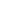 Магомедов  Саид  Магомедович93.Маммаева  Марият  Курбановна94.Мутаев  Магомед  Гасанович95.Раджабова  Наида  Багаутдиновна9№п/пФ И О ученикакласс1.Гусенов  Магомед  Ибрагимович112.Магомедова  Патимат  Магамедовна 113.Магомедова  Динара  Магомедовна114.Магомедгаджиев  Магомед  Магомедович115.Рабаданова  Мадина  Омаркадиевна11